Notification To Carry Out Building Work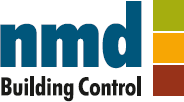 Please complete the form in BLOCK LETTERSFair Processing NoticeNMD Building Control will hold the data supplied securely and administer it in accordance with data protection law. We may share information with other Local Authority departments and associated organisations in order to process your application. Full details are available in our Privacy Notice.Type of application(Please tick the appropriate box)Building Notice (Cannot be used if the Regulatory Reform (Fire Safety) Order 2005 applies or if the building work is over or within 3m of a public sewer)Application for building control approval with Full PlansIn accordance with regulation 12(2)(b) of the Building Regulations.Tick if the Regulatory Reform Order 2005 applies or will apply when work is completedApplication for a Regularisation Certificate	(date work completed)Application for Reversion to Local Authority control Resubmission	(Original App Number) Address of proposed work3Applicant name and addressName:	Tel:Email: Address:Postcode:Agent details (all correspondence will go to this address) Name:	Tel:Email: Address: Postcode:Charges Enclosed (cheques payable to North Devon Council)Internal floor area (m2):Estimated cost of work (if known):Quotation reference (if applicable): Building Regulation fee: Method of payment (please tick) BACS	Credit/Debit Card	OtherFor the use of a disabled person (Sole use in a dwelling - refer to Building Control on 01884 234974) - Tick if applicableBuilding UseExisting:Proposed:Number of storeys including basementsExisting:	Proposed:Heights The relevant box must be ticked for all Building Regulation applicationsBuilding less than 11m tall Building between 11m & 18m tallBuilding over 18m tallCommencementIn the box please add the approximate date when you believe works will be deemed commenced under Regulation 46A or for Regularisation applications, the date when the work was carried out:Full Plans onlyA - Do you agree to an extension of consideration to 2 months?B - If appropriate, do you agree to a Conditional Approval?YES	NOYES	NOElectrical info where work includes notifiable electrical installations, how will you comply? Work will be registered with an appropriate competent person’s scheme other (please state):Type of constructionCommonNon-standard:*Please refer to guidance notes for details*Applies to all applicationsHow many units does this application apply to? Residential:	Commercial:Principal Contractor (if known) Name:Email:Tel:Address:Postcode:15: Principal Designer (mandatory with full plans)Name:Email:Tel:Address:16: Structural Engineer Details (if applicable)Name:Email:Tel:Postcode:Address:Please complete and return to:NMD Building ControlWoodlands Enterprise Centre Pathfields Business Park South MoltonDevon EX36 3BYPostcode:(Please include a site location plan.)Tel: 01884 234974Email: mail@nmdbuildingcontrol.co.ukI understand that further fees may be payable following the first inspection by the Building Control Surveyor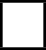 Signed: Date:ApplicantAgent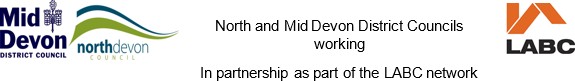 Guidance notes can be downloaded from www.nmdbuildingcontrol.co.uk